О проведении публичных слушаний по проекту решения «О бюджете муниципального образования «Полевское сельское поселение» Октябрьского муниципального района Еврейской автономной области на 2020 год и плановый период 2021-2022 годов»В соответствии с Бюджетным кодексом Российской Федерации, Федеральным законом от 06.10.2003 № 131-ФЗ «Об общих принципах организации местного самоуправления в Российской Федерации», Уставом муниципального образования «Полевское сельское поселение» Собрание депутатов сельского поселения РЕШИЛО:	1. Провести 24 декабря 2019 года публичные слушания по прилагаемому проекту решения «О бюджете муниципального образования «Полевское сельское поселение» Октябрьского муниципального района Еврейской автономной области на 2020 год и плановый период 2021-2022 годов».	2. Утвердить прилагаемый Порядок учета предложений по проекту решения «О бюджете муниципального образования «Полевское сельское поселение» Октябрьского муниципального района Еврейской автономной области на 2020 год и плановый период 2021-2022 годов» и участия граждан в его обсуждении.	3. Утвердить прилагаемый состав рабочей группы по организации и проведению публичных слушаний по проекту решения «О бюджете муниципального образования «Полевское сельское поселение» Октябрьского муниципального района Еврейской автономной области на 2020 год и плановый период 2021-2022 годов».	4. Опубликовать результаты публичных слушаний в «Полевском  вестнике»  Полевского сельского поселения. 5. Контроль за выполнением настоящего решения возложить на председателя постоянной комиссии Собрания депутатов сельского поселения     по    бюджету,    налогам    и     сборам. (А.В. Ступин). 6. Опубликовать настоящее решение в Полевском вестнике Полевского сельского поселения не позднее 08 декабря 2019 года.7. Настоящее решение вступает в силу после дня его официального опубликования.Заместитель председателяСобрания депутатов  						                А.В. СтупинУТВЕРЖДЕН							решением Собрания депутатовПолевского сельского поселенияот 03.12.2019  № 54ПОРЯДОКучета предложений по проекту решения «О бюджете муниципального образования «Полевское сельское поселение» Октябрьского муниципального района Еврейской автономной области на 2020 год и плановый период 2021-2022 годов» и участия граждан в его обсуждении	1. Предложения граждан по проекту решения «О бюджете муниципального образования «Полевское сельское поселение» Октябрьского муниципального района Еврейской автономной области на 2020 год и плановый период 2021-2022 годов» принимаются до 19 декабря 2019 года.	2. Предложения граждан подаются в письменной форме в администрацию  Полевского сельского поселения по адресу: ул. Советская, д. 10, с. Полевое.	Указанные предложения регистрируются и передаются на рассмотрение рабочей группе по организации и проведению публичных слушаний по проекту решения «О бюджете муниципального образования «Полевское сельское поселение» Октябрьского муниципального района Еврейской автономной области на 2020 год и плановый период 2021-2022  годов» (далее – рабочая группа).	3. В предложениях по проекту решения «О бюджете муниципального образования «Полевское сельское поселение» Октябрьского муниципального района Еврейской автономной области на 2020 год и плановый период 2021-2022  годов» граждане указывают контактную информацию (фамилия, имя, отчество, телефон).	4. По истечении срока приема предложений граждан по проекту решения «О бюджете муниципального образования «Полевское сельское поселение» Октябрьского муниципального района Еврейской автономной области на 2020 год и плановый период 2021-2022 годов» рабочая группа рассматривает поступившие предложения и разрабатывает таблицу поправок, которая выносится на публичные слушания.      5. Публичные  слушания  проводятся  24   декабря 2019  года  в  селах:с.  Столбовое – Дом  культуры 10.00 часовс.  Луговое– Дом  культуры  14.00 часовс.  Полевое – Дом  культуры 15.00 часовс.  Самара – Дом  культуры  16.00 часов.        6. При проведении публичных слушаний каждый гражданин, внесший предложение по проекту решения «О бюджете муниципального образования «Полевское сельское поселение» Октябрьского муниципального района Еврейской автономной области на 2020 год и плановый период 2021-2022  годов» излагает свои доводы, предварительно записавшись на выступление. Очередность и продолжительность выступлений устанавливается председательствующим на публичных слушаниях.	7. По результатам публичных слушаний по обсуждаемому проекту решения «О бюджете муниципального образования «Полевское сельское поселение» Октябрьского муниципального района Еврейской автономной области на 2020 год и плановый период 2021-2022  годов» принимается решение путем открытого голосования большинством голосов от участников публичных слушаний в каждом населенном пункте.	Результаты голосования граждан по проекту решения «О бюджете муниципального образования «Полевское сельское поселение» Октябрьского муниципального района Еврейской автономной области на 2019 год и плановый период 2020-2021  годов» публикуются в Полевском вестнике Полевского сельского поселения.	8. Решение по результатам публичных слушаний оформляется протоколом, который подписывается председательствующим и секретарем рабочей группы и передается на рассмотрение Собрания депутатов Полевского сельского поселения.УТВЕРЖДЕН:                                                                                   решением  Собраниядепутатов от 03.12.2019   № 54Составкомиссии  по  организации  и проведению  публичных  слушаний  по  проекту   решения « О внесении  изменений  и дополнений в  Устав  муниципального  образования  «Полевское  сельское  поселение»Пермин А.П.		               -     Председатель  Собрания						депутатов  муниципального  образования						«Полевское  сельское поселение»;Заместитель  председателя  комиссии;Тетюкова  С.В.				-  консультант администрации						«Полевского  сельского  поселения»,						секретарь  комиссии;Члены  комиссии:Зимина Н.А.			      -  депутат  избирательного  округа  №4;Козырева Е.В.                       	     -  депутат  избирательного  округа  №2;Пайдершев К.С.		               -  депутат  избирательного  округа  №3;Катаева О.Н.                                  -  депутат  избирательного  округа  №8;Шинкаренко О.Л.	                -  депутат  избирательного  округа № 10. Муниципальное образование  «Полевское сельское поселение»Октябрьского муниципального районаЕврейской автономной областиСОБРАНИЕ ДЕПУТАТОВРЕШЕНИЕМуниципальное образование  «Полевское сельское поселение»Октябрьского муниципального районаЕврейской автономной областиСОБРАНИЕ ДЕПУТАТОВРЕШЕНИЕМуниципальное образование  «Полевское сельское поселение»Октябрьского муниципального районаЕврейской автономной областиСОБРАНИЕ ДЕПУТАТОВРЕШЕНИЕ03.12.2019           № 54    с. Полевоес. Полевоес. Полевое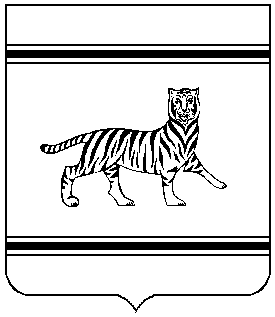 